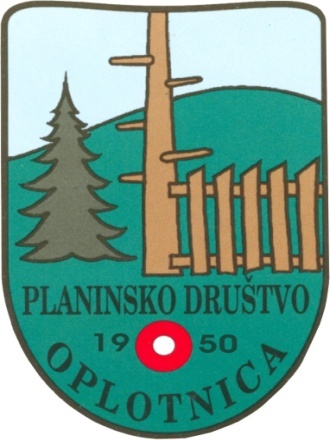 POHOD NA BRINJEVO GORO( 616 m)Vabimo vas na planinski pohod , ki bo nedeljo  21. Februarja 2016. Začetek pohoda je KTC Oplotnica ob 18. uri. To pot bomo hodili ob polni luni kar je posebno doživetje.     Poleg primerne opreme imejte s sabo svetilko.  Pohod bo organiziran ob vsakem vremenu.Udeležba na lastno odgovornost.Prijave zbira Stanka na tel. 051 326 682  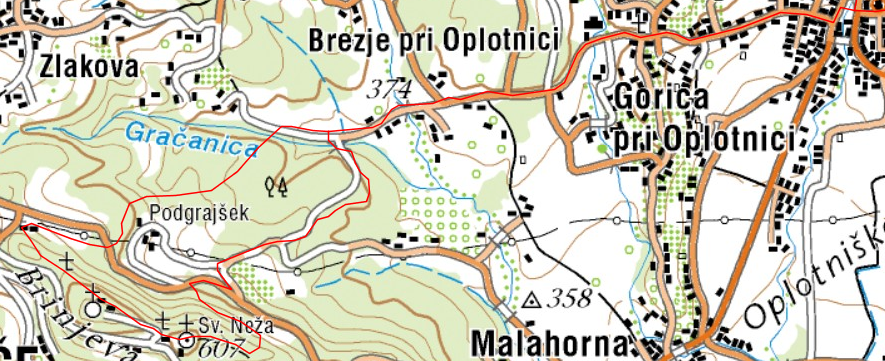 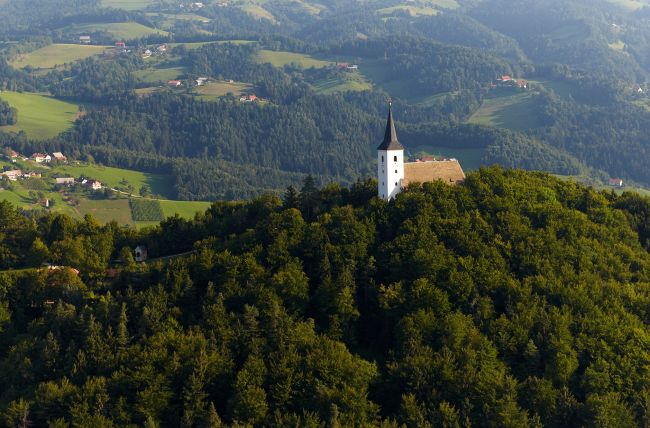 Vodniki PD Oplotnica